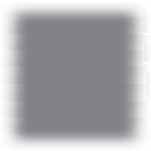 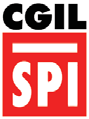 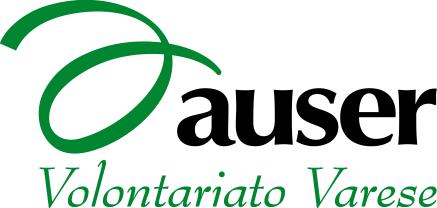 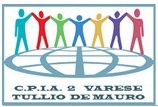 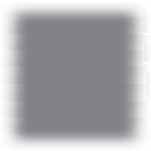 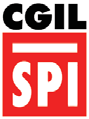 SCHEDA DI ISCRIZIONE AL CORSO DI INFORMATICA E TECNOLOGIE DIGITALI PER UNA CITTADINANZA ATTIVASCRIVERE IN STAMPATELLO						NOME…………………………………………………………………………………………………………..COGNOME…………………………………………………………………………………………………….TELEFONO:………………………………….....	E.MAIL: ………………………………………………...INDIRIZZO ABITAZIONE…………………………………………………………………………….……...SEDE SVOLGIMENTO CORSI COMPUTER: Varese, presso sede C.P.I.A in Via Brunico 29I PROGRAMMI dei corsi sono descritti nell’allegata scheda DATA INIZIO CORSI:     19 gennaio 2019   Le lezioni si svolgeranno il sabato mattina, dalle ore 9,30 alle ore 12,30 per un totale di 10 lezioni e 30 ore complessive. I corsi sono condizionati all’iscrizione di un numero minimo di 15 partecipanti e per un massimo di 25. ISCRIZIONI  Le iscrizioni dovranno essere effettuate DA LUNEDI’ 10 DICEMBRE 2018 presso la sede C.P.I.A in Via Brunico 29, Varese, dalle ore 9 alle ore 13 IL CORSO È GRATUITO.  AL TERMINE DEL CORSO VERRÀ RILASCIATO UN ATTESTATO DI FREQUENZA.per poter partecipare ai corsi di computer sara’ necessario sottoscrivere la tessera Auser o SPI.L’iscrizione all’Associazione AUSER o SPI-CGIL permette ai soci di seguire tutte le attività che si svolgono durante l’intero anno e di beneficiare dei servizi.  			data ………………………………………………	firma……… ………………………………………